Lieber Partner, 	in diesem Newsletter möchten wir Sie über folgendes Thema informieren:Verspätete Rechnungsstellung im Mai  Lieber Partner, 	in diesem Newsletter möchten wir Sie über folgendes Thema informieren:Verspätete Rechnungsstellung im Mai  Verspätete Rechnungsstellung im Mai  Aufgrund einer technischen Aktualisierung unseres Finanzsystems werden sich unsere wöchentlichen Rechnungen den ganzen Mai über verzögern.Dies trifft sowohl für rechnungsbasierte Fälle als auch für die Rechnungslegung zu. Wir gehen davon aus, dass bis Ende Mai alles wieder wie gewohnt funktionieren wird. Wir entschuldigen uns für etwaige Unannehmlichkeiten.Verspätete Rechnungsstellung im Mai  Aufgrund einer technischen Aktualisierung unseres Finanzsystems werden sich unsere wöchentlichen Rechnungen den ganzen Mai über verzögern.Dies trifft sowohl für rechnungsbasierte Fälle als auch für die Rechnungslegung zu. Wir gehen davon aus, dass bis Ende Mai alles wieder wie gewohnt funktionieren wird. Wir entschuldigen uns für etwaige Unannehmlichkeiten.Änderungen und Irrtümer vorbehalten.Falls Sie keine weiteren Newsletter von Scandlines erhalten möchten, senden Sie bitte eine E-Mail an gonorth@scandlines.com !Änderungen und Irrtümer vorbehalten.Falls Sie keine weiteren Newsletter von Scandlines erhalten möchten, senden Sie bitte eine E-Mail an gonorth@scandlines.com !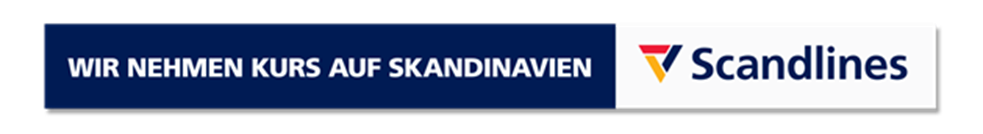 Scandlines Deutschland GmbH | Drehbahn 7 | 20354 HamburgBuchung und Information: +49 (0)381 – 77 88 77 6624-Stunden-Hotline für Buskunden: +49 (0)381 – 66 61 94 40HRB Hamburg 135499
Geschäftsführer: Heiko Kähler, Gerald Lefold
Aufsichtsratsvorsitzender: Frans B. RossenLesen Sie bitte unsere Datenschutzerklärung Scandlines Deutschland GmbH | Drehbahn 7 | 20354 HamburgBuchung und Information: +49 (0)381 – 77 88 77 6624-Stunden-Hotline für Buskunden: +49 (0)381 – 66 61 94 40HRB Hamburg 135499
Geschäftsführer: Heiko Kähler, Gerald Lefold
Aufsichtsratsvorsitzender: Frans B. RossenLesen Sie bitte unsere Datenschutzerklärung 